Р Е Ш Е Н И ЕСобрания депутатов муниципального образования«Себеусадское сельское поселение»           № 57                                                                        27 ноября  2015 года                                                                второго созыва                                      д.СебеусадО внесении изменений в Положение о порядке управления и распоряжения имуществом муниципальной собственности муниципального образования «Себеусадское сельское поселение», утвержденное решением Собрания депутатов муниципального образования «Себеусадское сельское поселение»от 19 февраля 2007 года №70 В соответствии с Федеральным законом №131-ФЗ от 06.10.2003 г. «Об общих принципах организации местного самоуправления в Российской Федерации», Собрание депутатов муниципального образования «Себеусадское сельское поселение» РЕШИЛО:1.Внести в Положение о порядке управления и распоряжения имуществом муниципальной собственности муниципального образования «Себеусадское сельское поселение», утвержденное решением Собрания депутатов муниципального образования «Себеусадское сельское поселение» от 19 февраля 2007 года №70, (далее – Положение) следующие изменения:-  часть 2 статьи 16 и часть 9 статьи 19 положения считать утратившим силу. 2. Настоящее решение вступает в силу после его официального обнародования.Глава муниципального образования«Себеусадское сельское поселение»,председатель Собрания депутатов                                   И.П.Владимирова   «Волаксола ялкундем» муниципальный образованийын депутатше- влакын  Погынжо425146,  Морко район, Волаксола ял Колхозный урем, 4 тел. (83635) 9-35-84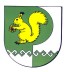 Собрание депутатовмуниципального образования«Себеусадское сельское поселение»425146, Моркинский район, д.Себеусад, ул.Колхозная, д.4 тел. (83635)9-35-84